Состав профсоюзного комитета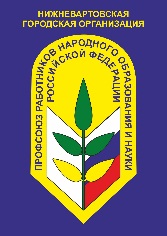  МБОУ «СШ№25»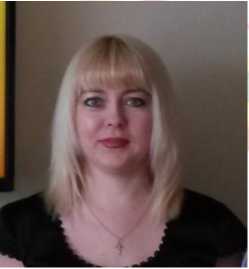 Маринич Марина Васильевна, председатель первичной профсоюзной организации МБОУ «СШ № 25»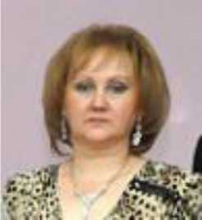 Краснова Евгения Ивановна, казначей ППО, ответственный за информационно – просветительскую сферу деятельности ППО,  уполномоченным по охране труда.   Лобанов Клим Андреевич,         ответственным за  культурно-массовую сферу деятельности ППО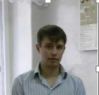 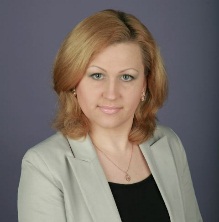  Щербакова Светлана Николаевна,   ответственным за социальную сферу деятельности ППО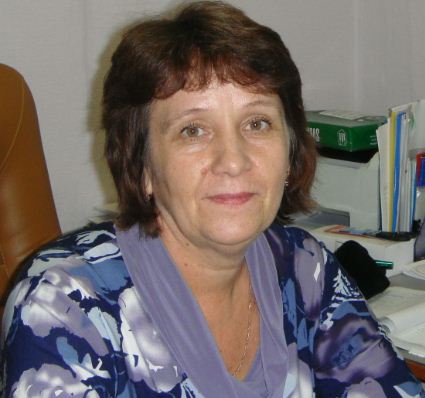  Тимошкина Наталья Васильевна,    ответственный за нормативно-правовую сферу деятельности ППО  